ELA C.E.R.J RUBRICElement43210Claim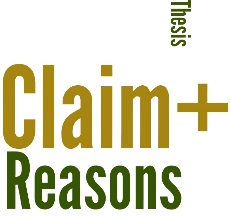 *Claim statement is clear*Includes all of the necessary parts of the question in the answer (IQIA)*Gives a clear answer *Includes a brief because statement*Claim statement is clear*Includes part of the question in the answer (IQIA)*Gives a clear answer*Claim statement is unclear*Repeats an inadequate portion of the question*A partial answer is given*Includes personal pronouns (I, we, etc.)*Does not repeat part of the question in the statement*No claim statement is written*Incorrectly answers promptEvidence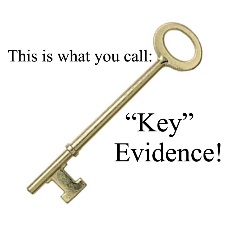 *Quotes strongly support the claim statement*Quotes are smoothly incorporated*Quotes are correctly “cited” (3). *Quotes support the claim statement*Quotes are incorporatedQuotes are incorrectly cited*Quotes partially support the claim*Quotes are not incorporated*Quotes are not cited*Evidence is written as a paraphrased summary of examples*No evidence is given*Evidence does not support claimReasoning/Justification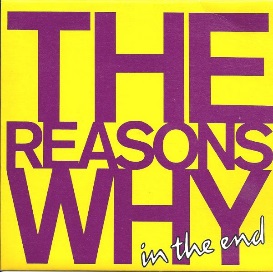 *Explanation is given between quotes if more than one quote is included*Explanation strongly draws connections between the evidence and the claim or further explains the evidence and claim*Explains why the information matters and is important (without being formulaic)*Explanation goes beyond what is stated in the quotes*Explanation is given between quotes if more than one quote is included*Explanation draws connections between the evidence and the claim or further explains the evidence and claim*Explains why the information matters and why it is important (formulaically)*Explanation draws vague connections between evidence and claim or partially explains why the information matters or why it is important*Has only a weak conclusion that does not add any explanation or reasoning*Conclusion uses circular reasoning (this is important because it is important)*Does not provide any further explanation or reasoning